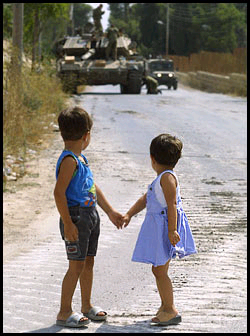 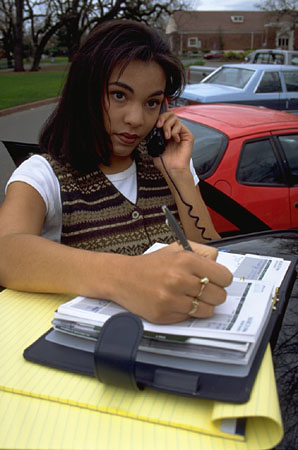 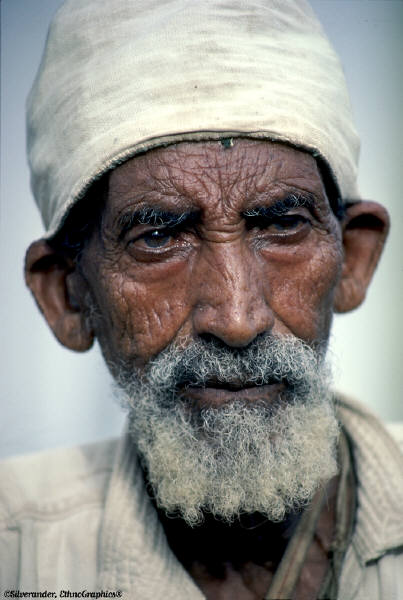 Arab CultureThe term “Arab Americans” refers to people who were born in or whose ancestors came from twenty-two Arab countries, including Egypt, Iraq, Jordon, Lebanon, Saudi Arabia, Palestine, Syria, Sudan, and Yemen, who now live in the United States.  Although most Arab people are Muslim, there are also many Christian Arabs. Control of Environment:Traditional health and illness beliefs may continue to be observed, including belief in predestination-that God has ultimate control over all that happens Biological Differences:Increased risk for diabetes mellitus and hypertensionSocial Organization:Religion is a major factor of social structure for Arab Muslims, providing cultural rules that guide family living and influence care practices. Male is head of household, but strong reliance on extended family and kinship tiesArab Muslims are expected to place priority on family or group concerns, not individual   Children are regarded as God’s greatest giftElderly are treated with respect, and usually live with oldest sonWomen are expected to consult their husbands for health decisions, (except some couples choose not to discuss sensitive sexual matters, like family planning)Communication:Arabic is the primary languages. Language barriers are common Space:Respect modesty of women (less direct eye contact)Time Orientation:Focus is on the present.  Although they are concerned about their health, they don’t typically plan ahead. There is a tendency to have leisurely pace, and be late for appointmentsCultural beliefs, norms, and practices:Health beliefs include:Following the teaching of the Koran“A person is healthy if he or she is in harmony with God”Illness occurs when supernatural forces such as evil take overGod has the ultimate power to cureIllness could be considered punishment Preventative rituals are used, such as praying, the use of amulets or religious relics, herbs, and fumigations to ward off disease “Evil Eye” caused by looking with admiration or jealousy at another person Folk healers or religious healers are used for some illnessesWestern medicine is highly valued. When seeking medical care, may have an exaggerated respect for power of physician and defer decision-making Preventive care is not usually soughtVisiting of the sick is a social obligation, especially during hospitalizationEating balanced meals prevents disease and promotes healthIslamic religion prohibts consumption of alcohol and porkArab Muslims are wary of ingredients and the origins of medicationsDeath may be accompanied by loud wailing, crying, and moaning of female family members, including tearing of hair and clothesSpiritual and religious influence play a major part in day-to-day lifePause to pray to Allah five times a dayCulturally Congruent Care:Offer privacy and respect for religious beliefs and prayer. Do not interrupt during prayer time at dawn, noon, midafternoon, sunset, and duskAnticipate large numbers of visitors during illnesses. Provide comfortable accommodations, if possible.  Value family care and support practicesAllow women to choose female physician, if possible, and protect modesty as much as possibleAllow women to consult their husband or a male family member for decision-makingGreet Arab Americans with pleasantries to build familiarity prior to sharing their thoughtsHelp to “save face” by preserving dignity and honorSet short term goals with patientWhen disagreeing with a health professional, they may hint at their disagreement, or simply fail to follow throughAvoid discussing a terminal diagnosis with traditional Arab Muslims, or provide some hope of recovery- “To speak of death is to bring it about.” Understand that Arab patients often come late, or miss medical appointments. Uphold cultural rituals and practices whenever possibleKnow cultural taboos, such as no pork, alcoholProvide diet compatible with Islamic diet References:Giger, J.N. & Davidhizar, R.E. (1995). Transcultural nursing assessment and intervention (2nd ed.). St. Louis: Mosby.Julia, M. C. (1996). Arab Americans. In Multicultural awareness in the health care professions (pp. 60-73). Boston: Allyn & Bacon.Leininger, M. (1991). Culture care diversity and universality: A theory of nursing (p. 361). New York: NSN Press.Leininger, M. (2002). Arab Muslims and Culture care. In Transcultural nursing: Concepts, theories, research, and practice (3rd Ed., pp. 301-309). New York: McGraw-Hill.